T.C.TEKİRDAĞ NAMIK KEMAL ÜNİVERSİTESİVETERİNER FAKÜLTESİ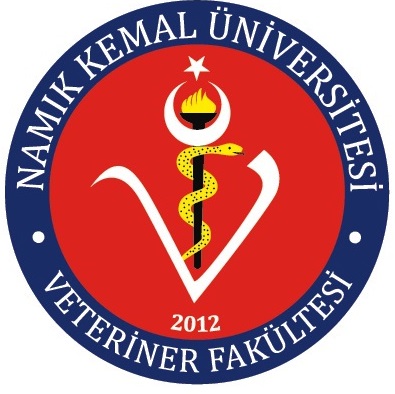 STAJ DOSYASI2020STAJYER ÖĞRENCİNİN :Adı Soyadı Öğrenci No Sınıfıİkametgah AdresiStaja Başlama TarihiStajı Bitirme Tarihi: ……………………….……………………………………………….: …………………………………………………….………………….	Buraya StajyerÖğrencinin Fotoğrafı: …………………………………………………….………………….	Yapıştırılacak(Tel zımba: …………………………………………………….………………….	kullanmayınız)…………………………………………………..….………………….…………………………………………………..….………………….……… / ………… / …………………… / ………… / ……………T.C.TEKİRDAĞ  NAMIK KEMAL ÜNİVERSİTESİVETERİNER FAKÜLTESİSTAJ DEĞERLENDİRME KOMİSYONUSTAJYER ÖĞRENCİ DEĞERLENDİRME RAPORUSTAJ YETKİLİSİNİN:STAJ YETKİLİSİNİN:STAJ YETKİLİSİNİN:STAJ YETKİLİSİNİN:STAJ YETKİLİSİNİN:STAJ YETKİLİSİNİN:Ünvanı Adı Soyadı    Tarihİmzası………………………….………………… /…… / …………………………………ÖĞRENCİNİN :Adı Soyadı: ……………………….……………………………………………….: ……………………….……………………………………………….Öğrenci No: …………………………………………………….………………….Sınıfı: …………………………………………………….………………….Sınıfı: …………………………………………………….………………….: …………………………………………………….………………….Staja Başlama Tarihi: ……… / ………… / ……………Stajı Bitirme Tarihi: ……… / ………… / ……………Stajı Bitirme Tarihi: ……… / ………… / ……………: ……… / ………… / ……………STAJ DEĞERLENDİRMEStaj Dönemi: ...../  /.... ............/  /.... ............- ..... /- ..... /..... / .............GörüşlerAldığı PuanAldığı PuanKatkı oranıGörüşlere Göre AldığıGörüşlerAldığı PuanAldığı PuanKatkı oranıAğırlıklı PuanAğırlıklı Puanİşyeri Stajyer Öğrenci% 50Değerlendirme Raporu% 50Değerlendirme RaporuStaj Komisyonu% 50Staj Komisyonu% 50Değerlendirmesi% 50DeğerlendirmesiBaşarı NotuSONUÇRakam veYazı ileBaşarılı Başarısız ..…… / …….. / ………………………………………………………Staj Komisyonu Başkanı………………………………………………………………………………………ÜyeÜye……………………………………………………………………………………ÜyeÜye……………………………………………………………………………………ÜyeÜye